Программа на языке высокого уровня ДЭЛФИ!!!!!	Решается задача табулирования функции, аналитический вид которой задан в варианте. Табулирование заключается в получении таблицы значений функции F(X) в зависимости от значений независимой переменной X, изменяющейся в интервале варьирования от X=Xнач (начальное значение) до X=Xкон (конечное значение) с шагом варьирования H.  	Необходимо:Составить и изобразить схему алгоритма (в соответствующем приложении операционной системы Windows).Разработать и отладить программу.	Результаты — значения аргумента  X, значения функции F, номер выполняемого условия — должны храниться в двумерном массиве или в нескольких одномерных массивах и выводиться на печать в виде таблицы. 	В процессе вычислений должен быть подобран интервал варьирования и шаг табулирования таким образом,  чтобы работали все ветви формулы. 	Количество значений независимой переменной X, реализуемых в расчете, должно быть не менее 20. 	Если функция имеет “особые точки” (значения X, при которых функция F(X) терпит разрывы), то предусмотреть дополнительные меры, чтобы избежать прерываний вычислений.ЗАДАНИЕ: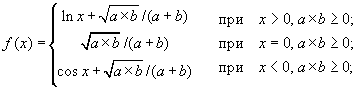 + Написать отчёт о ходе выполнения каждого пункта задания, как, что и т.д.Это нужно приложить – сам отчёт по каждому пункту по каждому ходу выполнения.